FECHA: 30/03¡Dígalo con mímica!Te propongo que juegues con alguien de tu familia a “dígalo con mímicas”. Este juego consiste en utilizar nombres de películas, objetos, acciones, etc. (puedes usar las leyendas que leímos). Realizar la mímica y otro debe adivinar.Luego responde:¿Pudieron adivinar fácilmente?¿Cómo hacían si no podían hablar?Ahora observa las siguientes imágenes y luego, si lo crees posible escribe un diálogo para cada una.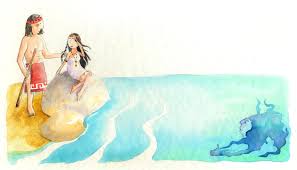 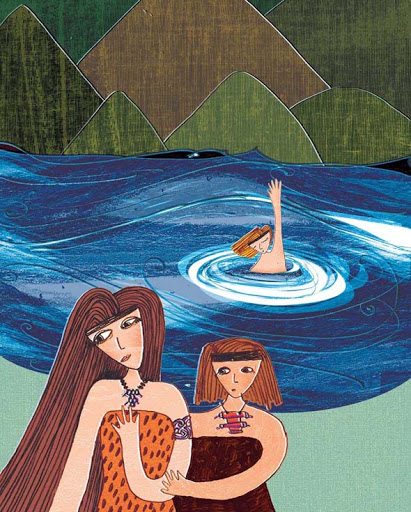 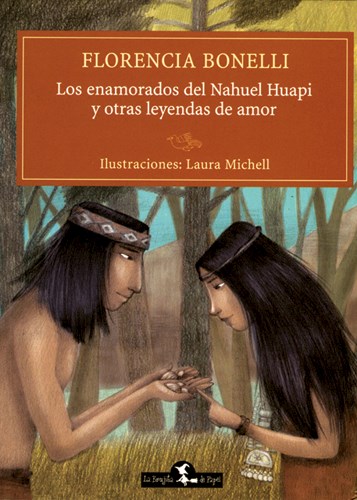 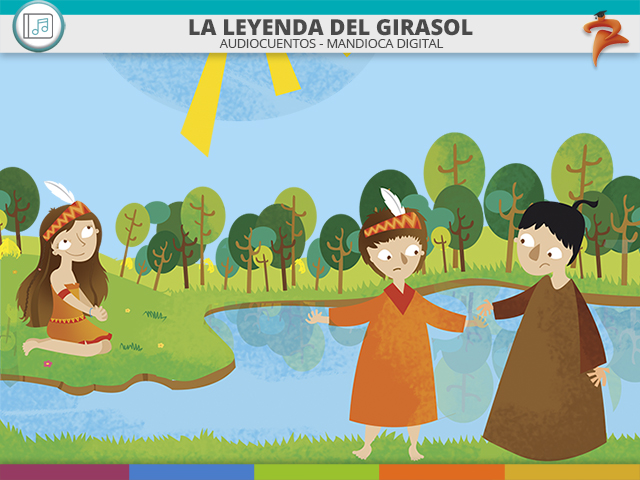 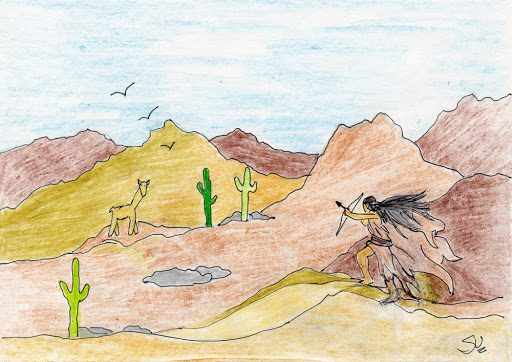 ¿En todas pudiste escribir un diálogo? ¿Por qué?¿Con qué intención hacías la mímica cuando jugabas?¿Qué hacemos cuando dialogamos?Podemos decir que: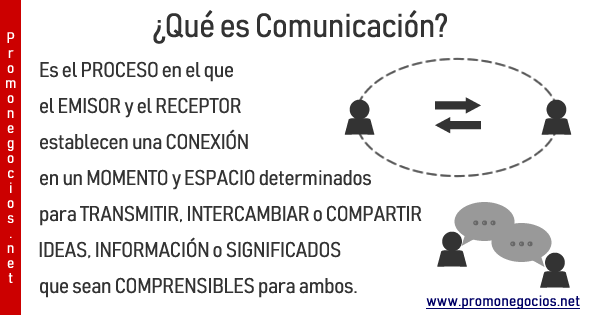 Comunicados…Busca dos leyendas(una ya la tienes) y extrae situaciones comunicativas de las mismas. Luego dibuja una y explica porque es una situación de comunicación.